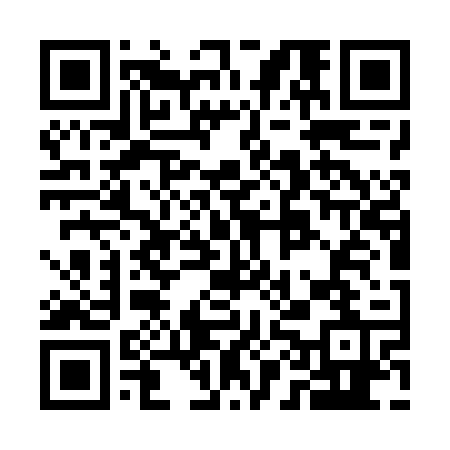 Prayer times for Abu Simbel Temples, EgyptWed 1 May 2024 - Fri 31 May 2024High Latitude Method: NonePrayer Calculation Method: Egyptian General Authority of SurveyAsar Calculation Method: ShafiPrayer times provided by https://www.salahtimes.comDateDayFajrSunriseDhuhrAsrMaghribIsha1Wed4:546:2112:514:147:208:382Thu4:546:2112:504:137:218:383Fri4:536:2012:504:137:218:394Sat4:526:1912:504:137:228:395Sun4:516:1912:504:127:228:406Mon4:506:1812:504:127:228:417Tue4:506:1812:504:127:238:418Wed4:496:1712:504:117:238:429Thu4:486:1612:504:117:248:4210Fri4:476:1612:504:117:248:4311Sat4:476:1512:504:117:258:4412Sun4:466:1512:504:107:258:4413Mon4:456:1412:504:107:268:4514Tue4:446:1412:504:107:268:4615Wed4:446:1412:504:107:268:4616Thu4:436:1312:504:097:278:4717Fri4:436:1312:504:097:278:4818Sat4:426:1212:504:097:288:4819Sun4:416:1212:504:097:288:4920Mon4:416:1212:504:097:298:4921Tue4:406:1112:504:087:298:5022Wed4:406:1112:504:087:308:5123Thu4:396:1112:504:087:308:5124Fri4:396:1012:504:087:318:5225Sat4:396:1012:514:087:318:5226Sun4:386:1012:514:087:318:5327Mon4:386:1012:514:087:328:5428Tue4:376:1012:514:077:328:5429Wed4:376:0912:514:077:338:5530Thu4:376:0912:514:077:338:5531Fri4:366:0912:514:077:348:56